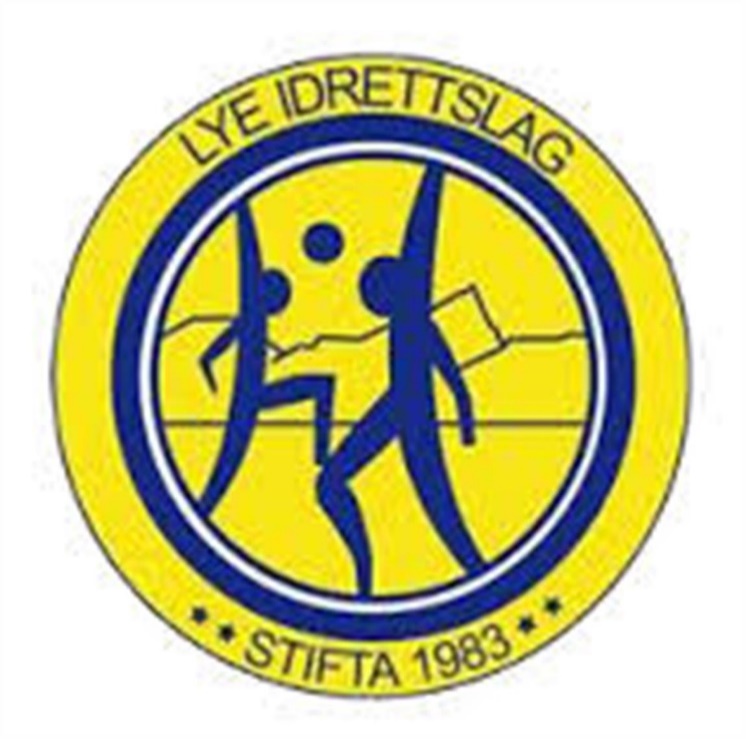 Årsmelding 2019
Lye Idrettslag 19 Mars Kl 19:30Saksliste:Godkjenning av stemmeberettigedeGodkjenning av møteinnkalling, sakliste og forretningsordenValg av dirigent, sekretær og to representanter til å underskrive protokoll samt valg av tellekorpsetBehandle referatet fra årsmøtet 2019Behandle årsmeldingerBehandle revidert regnskapBehandle budsjett for 2020Behandle innkomne forslagValg av idrettslaget hovedstyre Valg av valgkomite      Valg av kontrolutvalg.      Referat Årsmøte 2019 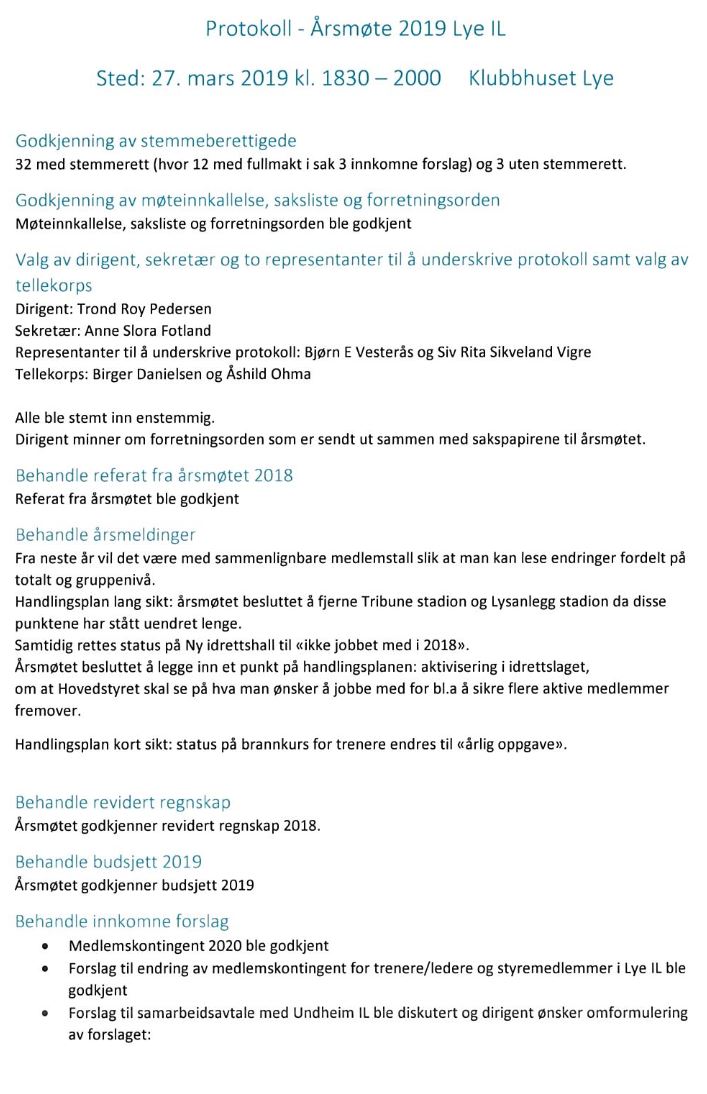 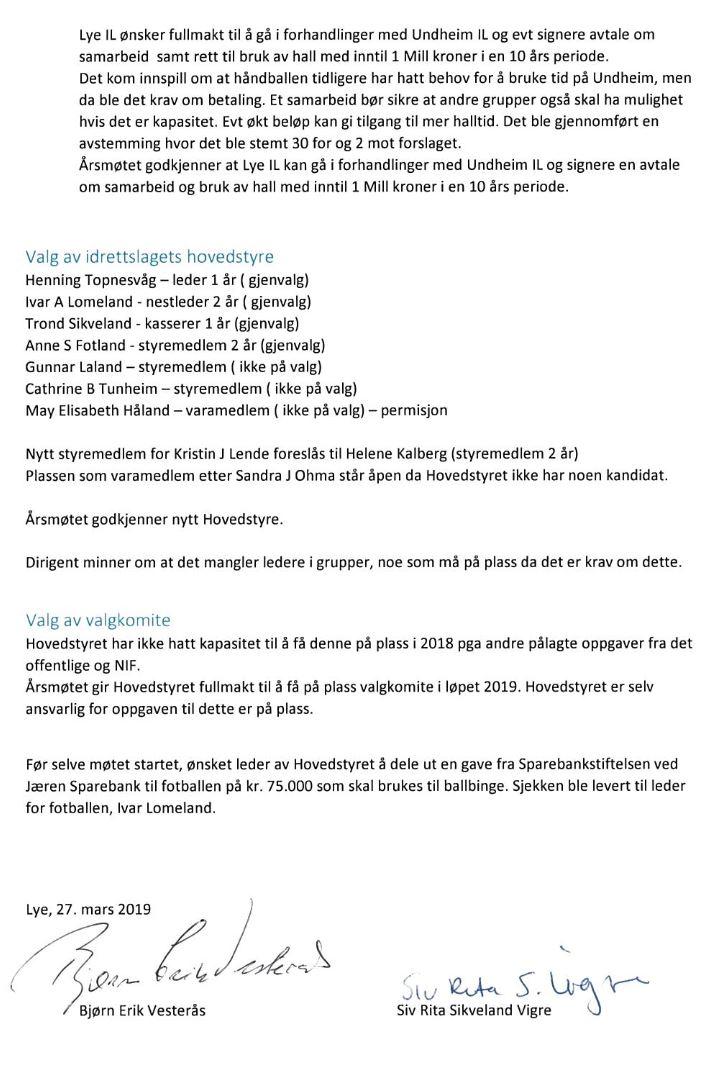 OrganisasjonHovedstyre 2019 har bestått av:Leder:			Henning TopnesvågNestleder:		Ivar A LomelandKasserer:		Trond SikvelandStyremedlem:		Gunnar LalandStyremedlem:		Anne Slora FotlandStyremedlem:		Cathrine Baklund TunheimStyremedlem: 	Helene KalbergVaramedlem:		May Elisabeth HålandRepresentant i idrettsrådet:  Cathrine Baklund TunheimGruppeledere i 2019Friidrett:		Morten SlettebøHåndball:		Mona SkåraFotball:		Ivar A LomelandBadminton:		Terje NeseIdrettskolen:		Cathrine Baklund TunheimInnebandy:		Ole Laland EgelandKlartring:		Sæbjørn SandsmarkValgkomiteen:		En fra fotball  , håndball og innebandy	Beretning fra HovedstyretAnne Slora Fotland:			Ansvarlig for medlem registeret, aktive år og GDPRGunnar Laland/Henning		Ansvarlig for klubbhus utleieIvar A Lomeland:			Sponsoransvarlig/Coop kredittkort ansvarligHenning Topnesvåg:			Ansvarlig for politiattesterGunnar Laland:			Ansvarlig for hjemmesiden og facebookCathrine Baklund Tunheim		Barneidrettsansvarlig Det har blitt avholdt 8 styremøter ca 60  saker i 2019 , Vi har fått bruke Klubbadmin (NIF )med min idrett mot de aktive for fult til a sende meldinger ol.Vi har fått på plass GDPR (behandling av personopplysninger og informasjonssikkerhet )Har jobbet med å fullføre facebook og ny hjemmesiden. Der har vert tilbud med kurs i barneidrett. Der har vert noe møtevirksomhet med kommunen, Har hatt  samarbeid møte med gruppene. Der ble laget en generelle folder om hvilke idretter vi har og kontakt personer (ligg på Extraen) .søndag 8 sep hadde vi aktivitets dag med konkurranser og en fekk prøve forskjellige idretter  noe som ble godt mottatt, godt med folk og fint vær.De fleste inntekter kommer fra kontingent, driftstilskudd fra Time kommune, tilskudd fra NIF, sponsorer, grasrotandelen, utbytte fra coop.Største utgifter er regnskap honorar, forsikring, fordeling til gruppene , strøm og årsfest .Årsfesten ble gjennomført lør 18.1 med auke i antall deltakere, med flere utmerkelser.5 år: Jonas Oma og Anne Slora.   15 år: Anette Håland Kvalbein Trond Sikveland ble utnevnt som æresmedlem i Lye IL.Sponsorsiden: Alle var med i 2019 og noen få nye kom til der ble detl ut konfekt til sponsorene i 2019 og, det slo godt ann.Klubbhuset er brukt noe meir til utleie dette året.Handling plan lang sikt:	Prosjekt			ferdig			Status 2019Fotball hall samen med Undheim	2020			ferdig nov 2019Ny idrettshall				2020			Nedsatt komiteeHandlings plan kort sikt:Ny hjemmeside						OKFokus på nye politiattester					JobberGDPR								OKOpplæring av flere i Klubbadmin				Satt på ventBrann kurs for trenere som bruker hallen			ÅrligArrangere aktivitets dag					OK Medlemmer 2019Støttespillere 2019Lye il takker alle som har bidratt til sportslige, tillitsvalgte, trenere, Time kommune, Jæren Sparebank, sponsorer og alle som har vært på dugnader eller bidratt på ulike måter. 			Valgforslag 2020Hovudstyret:		2019				2020				Ant år	Leder:			Henning Topnesvåg		Henning Topnesvåg		1 årNestleder:		Ivar A Lomeland		Ivar A Lomeland		ikke på valgKasserer:		Trond Sikveland		Trond Sikveland		1 år:	Styremedlem:		Anne S Fotland		Anne S Fotland		ikke på valgStyremedlem:		Gunnar Laland		Gunnar Laland		2 årStyremedlem:		Cathrine B Tunheim		Cathrine B Tunheim		2 årStyremedlem:		Helene Kalberg		Annikke Imsland		2 årVaramedlem:		May Elisabeth	Håland		Monika Steiro			2 årFotball:Leder:			Ivar A Lomeland		Ivar A Lomeland		1 årSekretær/nestleder:	Kristin Tjugen			Kristin Tjugen			ikke på valgKasserer:		Trond Sikveland		Trond Sikveland		1 årU – leder:		Alf Endre Stokka		Alf Endre Stokka		ikke på valgMini- leder:		Åshild Oma			Åshild Oma			2 årMaterialforvalter:	Svein Inge Leikanger		Svein Inge Leikanger		ikke på valgStyremedlem:		Jan Terje Meland		Jan Terje Meland		2 årHåndballLeder:			Mona Skåra							1 årKasserer:		Håvar Kvalbein						2 årSportslig leder:	Håvard Braut			Håvard Braut			2 årStyremedlem:		Rita Nevland			Rita NevlandStyremedlem:		Tom Wilkins			Tom WilkinsStyremedlem:		Christine Furunes		Christine FurunesFriidrett.Leder:			Morten Slettebø		Morten Slettebø		1 årNestleder:Kasserer:		Morten Lende Olsen		Morten Lende Olsen		2 årSekretær:		Lill Stine Egeland		Lill Stine Egeland		2 årStyremedlem:		Jeanette Kristoffersen	BadmintonLeder:			Terje Nesse			Terje Nesse			1 årSekretær		Rune Nesse			Rune Nesse			1årKasserer:		Pål Nesse			Pål Nesse			2 årKlatringLeder :			Sæbjørn Sandsmark		Sæbjørn Sandsmark		1 årIdrettsskolen: 	Ligg under HSInnebandy: Leder	:		Ole Laland EgelandNestle/Sportsleder:	Cecilia LundinKasserer:		Heidi Løvbrekke								Styremedlem:		Anna Mona SjølystStyremedlem:		Frode LervikStyremedlem:		Stina Lima MonsenMaterialforvalter:	Kurt BorgunVaramedlem:		Adrian Serigstad	Årsmelding Fotballavdelingen 2019Styrets beretningFotballstyret var: Leder : Ivar Lomeland Sekretær : Kristin Monica TjugenKasserer: Trond Sikveland Styremedlem : Jan Terje Meland Materialforvalter : Svein Inge Leikanger Ungdomsleder : Alf Endre Stokka Minileder : Åshild Oma I 2019 ble det holdt 9 møter og det ble behandlet ca 80 saker. Vi har tilbud for barn fra 5 år og oppover G 19 og A lag. 15 lag derav 5 reine jente lag. Lye har i mange år vert ledene i jentelag, men dei siste årene når kretsen endelig fokusere på jentefotball så hadde vi lite. Der var en gjeng jenter 13/14 år som startet opp i summer på egen hand, på høsten fekk dei trener og spilt noen trenings kamper. A laget kom midt på tabellen i 6 divisjon. Dei fleste laga har vert på turneringer 13 åringer på Sør-cupen, dei fleste andre har vert på 2-4 turneringer i området. Spillerne liker godt å delta på turneringer litt sportslig men mest sosialt. G13 har stilt med 2 lag, 1 i første og 1 i andre divisjon, det laget i andre div spilte kun mot 1 er lag med unntak av et lag. Begge lag imponerte. Se engen årsmelding for g 13. Ballbingen på grusbanen ble utvidet til full størrelse. Inntektene kommer fra påskelotteriet som gjekk meget bra, overføring fra HS , dugnad i Kongeparken av A laget, Nytt av året var dugnad med å male deler av blokk på Vikeså ,Der var god deltagelse av foreldre og frivillige så det gjekk meget kjapt, Juletre salget økte en del fra året før, bra oppmøte av alle. Høgfjellsturneringen tok heilt av ca 170 lag på 22 baner (der var lag som ikke fekk plass) som er kjemperekord, men dette året var første året 7 åringer og fekk bli med. Pga arbeid med skuleområdet ved barneskolen måtte vi bruke parkering ved bedriftene ved Extraen. Første året vi har engasjert foreldre til dugnad pga størrelsen på turneringen det fungerte meget bra. Spillerne fekk statuett, diplom, drikke flaske fra Jæren sparebank og sjokomelk fra Q meieriet som spillerne satte pris på. Vi laget 10 stk ballbinger extra og lånte 2 stk av Onnai, Utgifter er påmelding i serie og turneringer, dommer utgifter, utstyr og sosiale utgifter. Pølsefesten er der fortsatt godt oppmøte på, pølse, brus Bingo og utdeling av diplomer.  I februar fekk vi spørsmål om å ta Jærhallen til Lye som alle veit ende det med Undheim hallen som ble åpnet 30.11 med taler fra den ene og andre alle spillere fekk tilbud om å spille kamp på åpnings dagen, gratis pølse, hamburger og baker varer og andre varer til en billig penge (meir ang hall se slutten av årsmeldingen til  fotballavd) Takk til alle spillere, ledere, dommerne, foreldrene og alle som har bidratt på en eller annen måte i 2019 Lye A-lag Trenar/oppmann Helge Slethei - Svein-Inge Leikanger. Ein sesong med varierande resultat og der vi faktisk på eit tidspunkt leia pulja vår. Ein svært god vårsesong gav forhåpningar om eit topp to resultat. Imidlertid vart det for mange svake resultat på hausten og vi enda som nr fem av ni lag. Når det er sagt så hadde vi seier mot alle lag i avdelinga forutan mot Gjesdal. Treningskampane på våren viste at vi hadde eit lag som kunne hevda seg, då vi vann mot alle motstandarar her.  Akkileshælen for laget denne sesongen har vore keeperplassen. Både Atle og Sem har trådt til på denne plassen, med gode prestasjoner, men vi skulle helst ønska å kunne nytta kvalitetane deira ute på bana i staden. Ein stabil, fast keeper både på trening og i kamp ville nok styrka laget betraktleg. Sesongstarten var heime mot Gjesdal som var tippa som opprykkskandidat. Ein jamn kamp enda med eitmålsseier til gjestane. Deretter fekk vi fem strake seiarar, før vi gjekk på to tap før sommarpausa. Her tapte vi mellom anna mot Julebygda, som vart den suverene avdelingsvinnaren, med kun fem poengtap. Totalt i vårsesongen vart det fem seiarar og tre tap. Hausten gav oss tre seiarar og fem tap. Her må nemnast at vi slo Julebygda 3-2 heime på Lye og påførte dei det einaste tapet i sesongen.  Dermed endå vi på 24 poeng og ein hederleg femte plass av ni lag. Det må og takast med at Håvard vart toppskorar i pulja vår med 21 fulltreffarar på 16 kampar denne sesongen. Også denne sesongen har fleire juniorar vore nyttige støttespelarar og bidrege med godt spel og scoringar !! Håper desse fortset å vera med både på treninger og kamper også komande sesong. Utmerkingar dette året :. Årets toppscorar 2019 – Håvard R Johansen Innsatspokalen 2019 – Aleksander Serigstad                                                                                                                                                                                                                                                        Treningskampar før sesongstart : Lye – Orre 5-1 Lye – Hognestad 3-1  Orstad – Lye 3-4 Klepp 2 – Lye  2-3 Varhaug 2 – Lye 1-4 Seriekampar vår : Seriekampar haust: Lye – Gjesdal 4-5 Gjesdal – Lye 4-1 Lura 2 - Lye  0-8 Lye  – Lura 2 6-1  Lye – Forus Gausel 4-1     Forus Gausel 2 - Lye  4-3 Dirdal – Lye  1-4 Lye – Dirdal  0-1 Lye – Gandal 2 3-2 Ganddal 2 – Lye 3-0 Austrått 2 – Lye 2-4 Lye – Austrått 2 6-7 Julebygda – Lye 3-0 Lye – Julebygda 3-2 Våganes – Lye  6-0 Lye – Våganes  7-2                                                                                                                                                                                                                                                                                                                                                Sesongen 2019 i tal: G 19 år  Trener / oppmann: Trond Sikveland G 13årTrenere: John Yngve Hisken, Ove Stokkeland Olsen, Geir Magne Tjåland, Per Gunnar Risa  
J 13 år Trenere: Sean Martin G 10 år 
Trenere: Knut Olav Risa, hjelper: Leon Byberg J 10 år Trenere: Miriam Risa, Øystein Sursot G 9 år Trener: Liva Garborg Lee J 9 år 
Trenere: Tom Håland G 8 år 
Trenere; Magnus Ueland, Birger Danielsen, Gabriel Grødem og Trond Sikveland  
J 8 år Trenere: Tollak Helland og Åshild Oma G/J 7 år  Trenere: Jan Terje Meland og Kenneth G/J 5år Trener: Annette Øie, Ingrid Alvern, Mona Cathrine Bryhn Jærhallen  / Undheimhallen. Fekk tlf frå Bryne 15.1.2019 om vi ville overta Jærhallen. Den måtte flyttes i begynnelsen av mai. Det ble målt og kontakt med politikere ang tomt, men som en var klar over så var der ikke noe å oppdrive. Men dei Undheim fekk med seg hva vi holdt på med, dei tok kontakt om dei kunne gå videre pga dei hadde tomt. Dei var raske å få ting på plass, Lye ble spurt om vi kunne bidra med et beløp mot at vi fekk 1/3 av trenings tidene noe som var inntresant pga det var det nærmeste vi kunne komme en storhall. Etter enighet i fotballstyre ble det tatt opp som sak på årsmøtet, det ble vedtatt mot 2 stemmer at vi kunne gå videre med prosjektet. Det gjekk fort, en del avis skriverier og meininger så ble det bråstopp når politikerne i Time kommune sa nei til Bryne FK. Det ble nedtur for oss og Undheim. Men når den største skuffelsen hadde lagt seg så bretta Undheim opp armene og gjekk for ny isolert hall som en kunne få full støtte til. I etter tid så var nok dette den beste løsningen. Åpningen var allerede den 30.11. Tror ikke der er bygd slike haller på då kort tid??? På åpningsdagen var der mye folk fra Lye og Undheim. Alle spillerne var invitert til kamp på åpningsdagen. Ordføreren og mange andre talte og til slutt åpna Reinert med å skyte ballen i mål. Der var gratis bakervarer, pølse og hamburger og rimelig priser på andre ting. Der har berre vert skryt å få ang hallen den blir flittig brukt og ikke minst i helgene med trening på tvers av klubbene og alder. Der har ikke vert mye frost og snø, men mye ferdig måket snø og vind så hallen har gjort nytte for seg til nå. Ivar Årsmelding Håndballgruppa 2019Organisering Håndball-gruppen sin årsmelding  fra 1/8 2019 til  1/4 2020 
 
Gruppestyret har i perioden hatt denne sammensetningen: 
Leder; Mona Skåra 
Sportslig leder; Håvar Braut 
Kasserer; Håvar Kvalbein 
Styremedlem; Rita Nevland 
Styremedlem; Tom Wilkins 
Styremedlem; Christine Furunes 
 
 
I perioden har det holdt 8 styremøter med de aktive.  
 
Gruppens medlemstall i dag er 6 kvinner, 10 gutter, 43 jenter. I alt 59 stk. Instruksjon og trening  
I sesongen har trening vært drevet på mandager og onsdager med gjennomsnittlig fremmøte av 10 gutter og 43 jenter under ledelse av henholdsvis følgende instruktører/trenere: 
Håvar Braut,  Andre Avholz Anette Kvalbein Rita Nevland Siv Rita Vigre Åshild Oma Hege Horvei Lisa Haver Kolbjørn Malmin Leif Kristian Holtet Karen Rørheim Dommere Idrettslaget har til sammen 2 autoriserte dommere. 
Disse er fordelt på;, 2 kretsdommere Arrangement  
Dessuten er det arrangert 3 arrangement med ca 250 deltakere, 50 gutter og 200 jenter. Disse kom fra følgende idrettslag Nærbø, Bryne, Kåsen, Undheim, Egersund, Hellvik, Brusand, Varhaug, Vigrestad. 
Årsmeldingen for gruppestyret undertegnes slik; 
 Lye, 14.02.2020 
 
Navn Navn    Navn   Navn Leder Kasserer    Sportslig leder   Styremedlem  Mona Skåra    Håvar Kvalbein             Håvar Braut       Rita Nevland 
  Årsmelding  Friiidrettsgruppa 2019Organisering Lye friidrett sin årsmelding fra 01/02 2019 til 01/01 2020 
 
Gruppestyret har i perioden hatt denne sammensetningen: 
Leder: Morten Slettebø 
Nestleder 
Kasserer: Morten Lende Olsen 
Sekretær:Lill Stine Egeland 
Styremedlem: Jeanette Kristoffersen 
 
 
I perioden har det blitt holdt  4 Styremøter og 4 møter med de aktive.  
 
Friidretten er delt inn i en stor gruppe, 4 klasse og eldre samt en liten gruppe for  de fra 1-4 klasse. Den minste gruppen har hatt ca 4-8 personer på trening. I den store gruppen har det vært stabilt 10 personer på trening. Vi har nært samarbeid med Bryne friidrett og har alle treningene sammen med dem. Vi deler også trenere mellom klubbene. Det har vært et utmerket samarbeid. Tirsdagene har vi Team Atletix trening i speilrommet som har fokus på styrke og samhold og lite konkurranse preg. Vi jobber hele tiden for å skape et godt miljø med gode relasjoner. Trenere Lye friidrett dette året: Rita Rosseland Johansen Anne Gro Rosseland Salte Gro Skjevrak Morten Slettebø Mathilde Kristoffersen Maria Slettebø Marie Rosseland Johansen Deltakelse og resultat på stevner: KM :  Maren Undheim, J15, bronse i lengde med 4,56. Dessverre var vinden på 3,8 m/s. Kule nr 2 med 9,96. Mai-lekene: (Haugesund) Framo-leikane:( Bergen) Innsatspokalen ble ikke utdelt dette året. Arrangement Stemna Lye  friidrett arrangerte: Lye/ Bryne og Undheim friidrett arrangerte dette året 2 stevner sammen på Lye stadion. Det var flere hundre startende på begge stevnene. Det ene var den 22.05.19 mens det andre var like etter skolestart den 22 august. Kjekt å samle så mye barn og ungdom fra hele distriktet. Spesielt kjekt at det var ca 100 personer  i aldersgruppen 7-9 år på myldrestevne begge gangene. Frøylandsvatnet rundt blei og arrangert den 25 juni i veldig varmt sommervær. 72 personer fullførte løpet. UtstyrLye friidrett har kjøpt ny tidtakertavle dette året og håper den kan være nyttig. Videre har det også blitt kjøpt en ny tralle til kastutstyr samt flere nye spyd og diskoser. Det har også blitt kjøpt en ny høydelist. Var i dialog med kommune med ny sand i lengdegropene men det ble det aldri noe av. SosialtLye og Bryne hadde felles sosial pizza og bli kjent kveld etter sommeren 2019. Vi hadde også felles avslutning av 2019 den 09.01.20. Det var da ca 80 personer til stades. Det var utdeling av medaljer og bestemannspremier samt en liten utlodning til slutt. Ellers er det veldig kjekt å reisa saman på stevner rundt om på Vestlandet når vi er ein god gjeng. For Lye friidrett Morten Slettebø Lye 13.2.2020 
  Årsmelding KlatringAktivitet2019 var planen å trappe ned på aktiviteten men på høsten så har vi hatt regelmessig klatring tirsdag og torsdag fra klokken 18:00 til 21:00. Klatregruppa har reist til Sørmarka arena for å klatre i helgene flere ganger i løpet av året 2019. Medlemmene har utviklet seg og gruppa har nå fått deltagere som gruppa håper å kunne kvalifisere seg til å delta i kommende klatrecuper, som vil bli arrangert i landet fremover. Tilbudet for barn i alderen 1 til og med 3trinn kan i løpet av 2020 bli utvidet til klokken 17 – 19:00.OrganiseringGruppens medlemstall i dag er menn og 4 kvinner, ca6.gutter, ca.20.jenter. I alt ca.30.Instruksjon og treningI sesongen har trening vært drevet tirsdag og torsdager med gjennomsnittlig fremmøte av 1.kvinner,3.gutter og 15.jenter under ledelse av henholdsvis Sæbjørn Årsmelding Badminton 2019Styret 2019  Leder        Terje NesseSekretær   Rune Nesse  Kasserer   Pål NesseAktivitetGruppa har hatt stabil og god aktivitet gjennom hele sesongen. Vi har hatt fast treningstid to ganger i uken kun med opphold i ferietiden fra juni til midten av august. Vi har et godt tilbud til de som ønsker å holde seg i form og delta i et godt sosialt miljø.Frammøte har vært godt  med 4-12 spillere på  trening. Gledelig å se at noen ungdommer kommer innom av og til for å prøve seg på badminton.Vi er  10 menn og 2 damer som koser oss med badminton sommer som vinter.UtstyrGruppa har eget utstyr som vi selv har satt sammen etter godkjente mål. Vi har utstyr til utleie slik at nye medlemmer er velkomne til å delta og prøve ut aktiviteten.To dager i uken disponerer vi hele hallen.ØkonomiØkonomien i gruppa er god. Regnskapet er i vesentlig grad i tråd med budsjettet for året. I hovedsak benyttes midlene til fornyelse og vedlikehold av sportslig utstyr.Veien videreMålet vårt er å opprettholde aktiviteten slik den har vært de siste årene. Vi ønsker og har som mål å få nye medlemmer som ønsker å delta. Nye spillere, uansett nivå, er velkomne til å være med og trene med oss.Det beste for nye medlemmer er å ta med en venn å spille mot fordi en da starter på same nivå.Styret 2020:    Leder: Terje NesseSekretær:Rune NesseKasserer:Pål NesseBudsjettet for 2020 Dette ønsker vi skal være slik det har vært de siste årene.Stort sett trenger vi bare å budsjettere med midler til vedlikehold og kjøp av litt utstyr.Årsmelding Innebandy 2019Organisering Innebandy gruppa si årsmelding  fra 1/6 2018 til 31/5 2019 
 
Gruppestyret har i perioden hatt denne sammensetningen: 
Leder: Ole Laland Egeland 
Sportslig leder: Cecilia Lundin  
Kasserer: Heidi Løvbrekke 
Barneleder: Anna Lena Sjølyst 
Styremedlem: Frode Lervik 
Styremedlem: Stina Lima Monsen 
Materialforvalter: Kurt Borgund 
Varamedlem: Adrian Serigstad  
 
I perioden har det holdt 8 Styremøter og 2 møter med de aktive.  
 Aktive medlemmer:  Totalt antall medlemmer: 27 kvinner og 56 menn, tilsaman 83 aktive medlemmar.  Forutan desse kjem det eit par støttemedlemar og vaksne med verv som oppmenn, styremedlem og dugnadsansvarlig. Instruksjon og trening Gruppa har hatt følgjande lag med i serie- og turneringsspel dette året:  Minilag, microlag, lillelag, G14, G16, G20, Damer og Herrer.  Dei fleste laga har trent 2 økter kvar veke, gjerne i kominasjon med kvarandre.  Mini/micro har trent ilag, medan G14/G16 og G16/G20 har hatt nokre samkjørde treningar.  Treningsoppmøte har variert litt på dei ulike laga, men det har sjeldan våre færre enn 10 stk på trening, blant dei yngste deltakarane våre.  
 
Gruppa har hatt følgjande instruktørar/trenera: Mini/Micro: Thorfinn Sørensen og Ole Johnny Berge Lille: Anna Lena Sjølyst og Tobias Sikveland G14 Tobias Sikveland G16: Jonas Oma G20: Ole Laland Egeland Damer: Pål Aune, Stina Lima Monsen og Cecilia Lundin Herrer: Øyvind Garborg Haaland og Kristian Risa Dommere Innebandygruppa har pr dags dato bare 2 autoriserte dommere i forhold til dommerkurs.  Begge er på kretsnivå. Vi har starta eit arbeid for å rekruttere fleire dommere og har fått inn ein aspirant på dommerkurs ila 18/19 sesongen.  
Dei to autoriserte dommerene har ikkje dømt aktivt denne sesongen, men vi håpar dei kan vera med å dømma til neste sesong.  Arrangement Gruppen har arrangert ei årlig miniturnering, for 1-6. klasse.  Minirunden hadde over 40 påmeldte lag og gjekk over ein lørdag.  Lye stilte med eit lag i kvar klasse (micro og lille).  Dette var ei flott turnering som me kjem til å arrangera fast kvart år.  Både spelere frå Herre-, dame-, junior- og guttelag var med som dommere, sekreteriat og kioskansvarlig.  Innebandygruppa har også ein stor dugnad gjennom Jæren Traktorpulling. To helger i året (mai/august) stiller gruppa med personal til grill, catering og parkeringsvakt under stevne i regi av Jæren Traktorpulling. Denne dugnaden gjev gode inntekter til klubben og er veldig viktig for klubbens økonomi.  
 
 Deltakelse i stevner Gruppa har delteke i seriespel (regionalt) med G14, G16, Damelag og Herrelag. Utanom dette har G20 hatt deltaking i NM-kvalikk og Norgesmesterskapet.  Våre yngre lag (mini, micro og lille) har delteke i månedlige turneringar, i perioden oktober til mars.   
Disse medlemmene har deltatt på landslag: Ole Laland Egeland og Atle Laland Egeland, begge utlånt til Sandnes IBK, har deltatt på samlinger med a-landslaget. Ole fekk spele 4 kamper under 4-nasjonersturneringa i Slovakia i oktober 2018.  
  
Her er i oversikt over tabell plasseringer for Innebandygruppa:  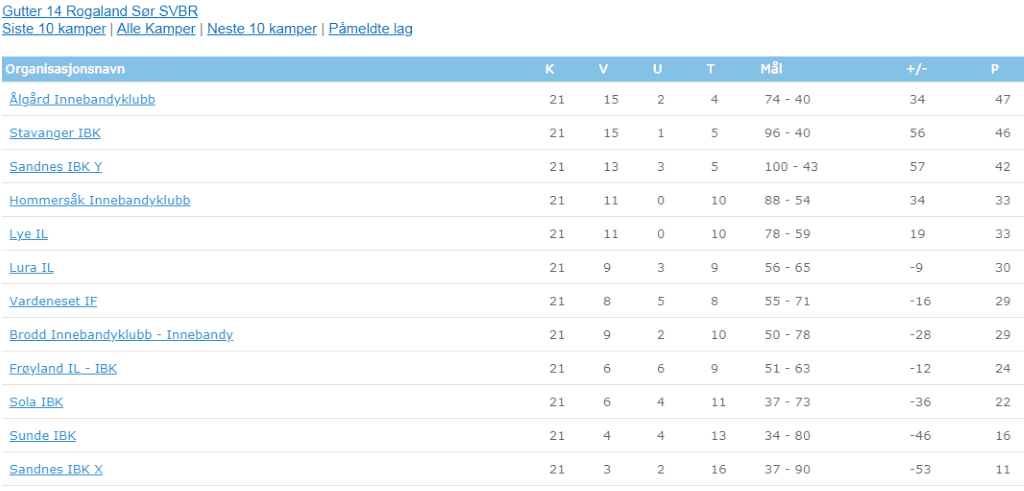 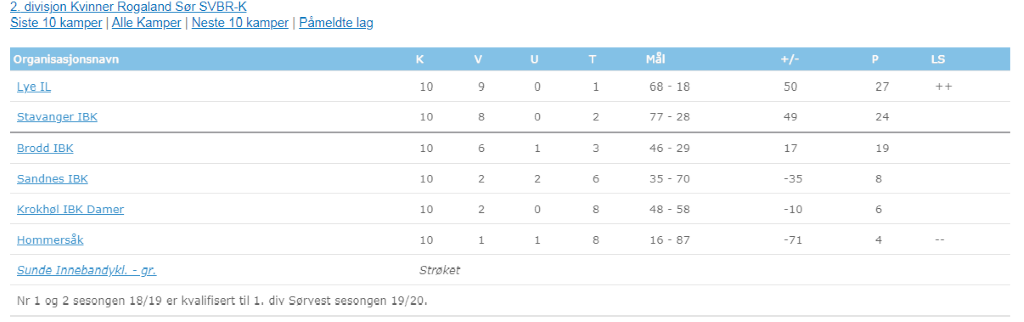 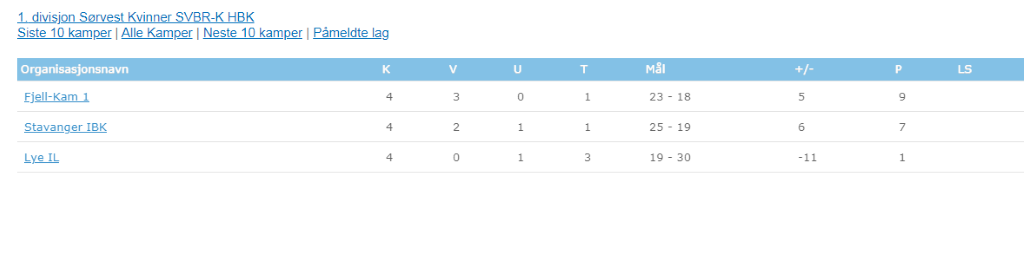 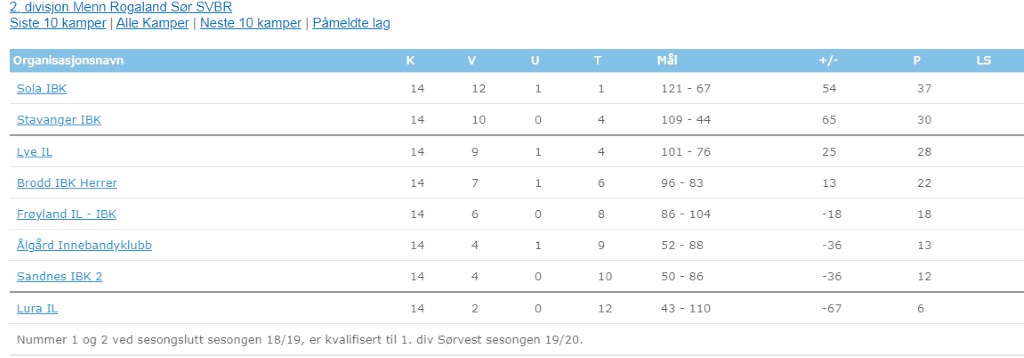 I Norgesmesterskapet deltok innebandygruppa med G19 lag. Laget har ikkje vert påmeldt i seriespelet, men meldte på lag i NM-kvalikken. Laget gjekk vidare frå den regionale kvalifiseringa, etter to seire og ein uavgjort. I Norgesmesterskapet blei det 3 strake tap.  Herrespillerne Ole Laland Egeland, Fredrik Risa, Glenn Lervik og Atle Laland Egeland, deltok for Sandnes IBK i NM-sluttspelet. Dei rauk ut i semifinalen, mot dei regjerande mesterane, Greåker IBK. Mesterskap Kretsmestere er følgende: Damelaget.  Damelaget vant 2.div og vart kretsmestere. Dei fekk også vera med i 1.div som er ein serie som strekker seg frå Agder til Hordaland.  Damene vant 9 av 10 kampar, og sikra med dette, gruppas einaste seriegull! Sterk prestasjon!  G20 NM : Vårt juniorlag tapte alle sine kampar i Norgesmesterskapet, men vart fleire erfaringar rikare. Det kjem godt med inn mot neste sesong.  Rekorder Cecilia Lundin blei årets poengplukker i 2.div damer, med 14 mål og 8 assit (22 poeng) på bare 5 kampar.  Håvard Rosseland Johansen vart poengplukker for herrelaget, med 25 mål og 16 assist (41 poeng). Dette holdt til ein 3.plass i 2.div herrer.  Opprykninger Fram mot 2019/2020 sesongen har det blitt gjort fleire endringar.  Barne- og ungdomsklassane har blitt delt inn etter oddetall, diverse G11, G13, G15, G17 og G19, i staden for 12, 14, 16 og 20 som denne sesongen.  Dette gjer at dei fleste laga våre blir sjåande akkurat like ut, sjølv om me kjørar doble aldersklasser.  Damelaget er i ein utskiftingsfase med litt få spelera pr dags dato. Forhåpentligvis klarar me å stable eit seriedyktig lag på beina.  Herrelaget får inn litt nytt, men gammalt blod. Dei utlånte spelerane Atle Laland Egeland, Ole Laland Egeland, Fredrik Risa og Glenn Lervik returnerer til klubben. Dei tre sistnevnte går inn i trenarteam med Mats Tegle, der målet er å få Lye tilbake på toppen av tabellen igjen.  Våre yngste lag, mini/micro kjem til å trena ilag den kommande sesongen også, mens lille laget (g11) får faste treningar med G13. Fleire av våre yngre lag trenar saman for å ha meir folk på trening, samt at dei får fleire treningsøkter ila veka.  Årsmeldingen for gruppestyret undertegnes slik; 
Lyefjell, 12/2-2020 
 
Ole Laland Egeland Cecilia Lundin Heidi Løvbrekke Anna Lena Sjølyst  Leder Sportslig leder Kasserer Barn- og unge leder  Stina Lima Monsen Frode Lervik Kurt Borgund Adrian Serigstad Styremedlem Styremedlem Materialforvalter Varamedlem 
 
 Årsmelding Idrettskolen  2019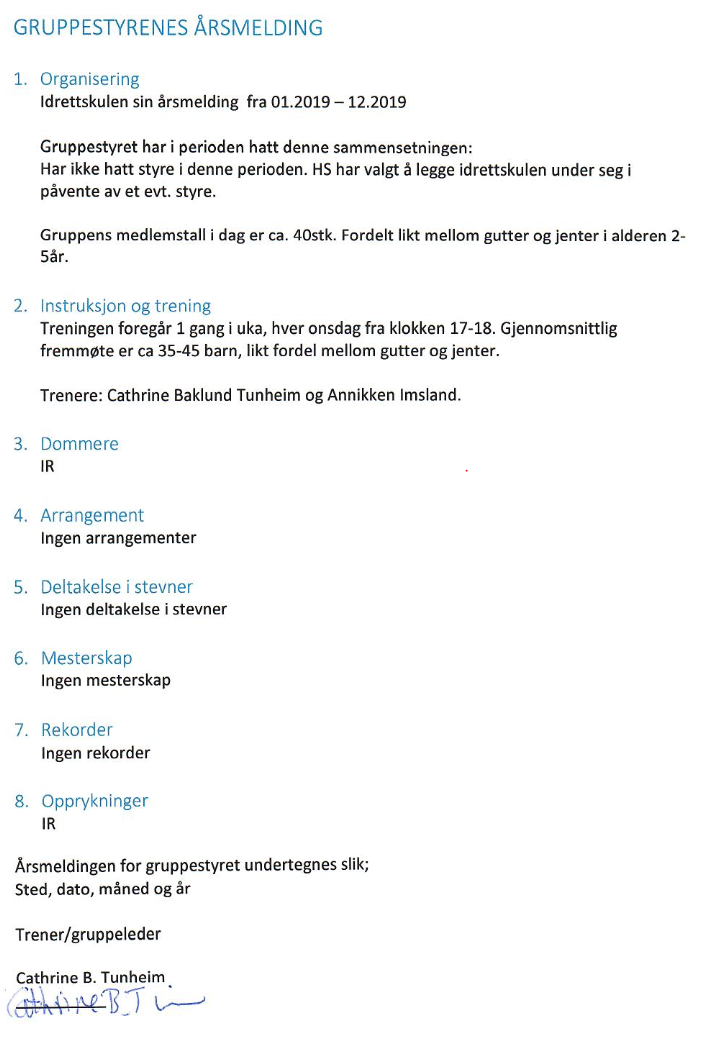 Regnskap og budsjettLye Idrettslag TotaltHovedstyreKlatringIdrettskolenFotballFriidrettBadmingtonHåndballInnebandyBank og kassebeholdning Lye IL pr gruppe 31.12.2018BalansenKommentar fra Azets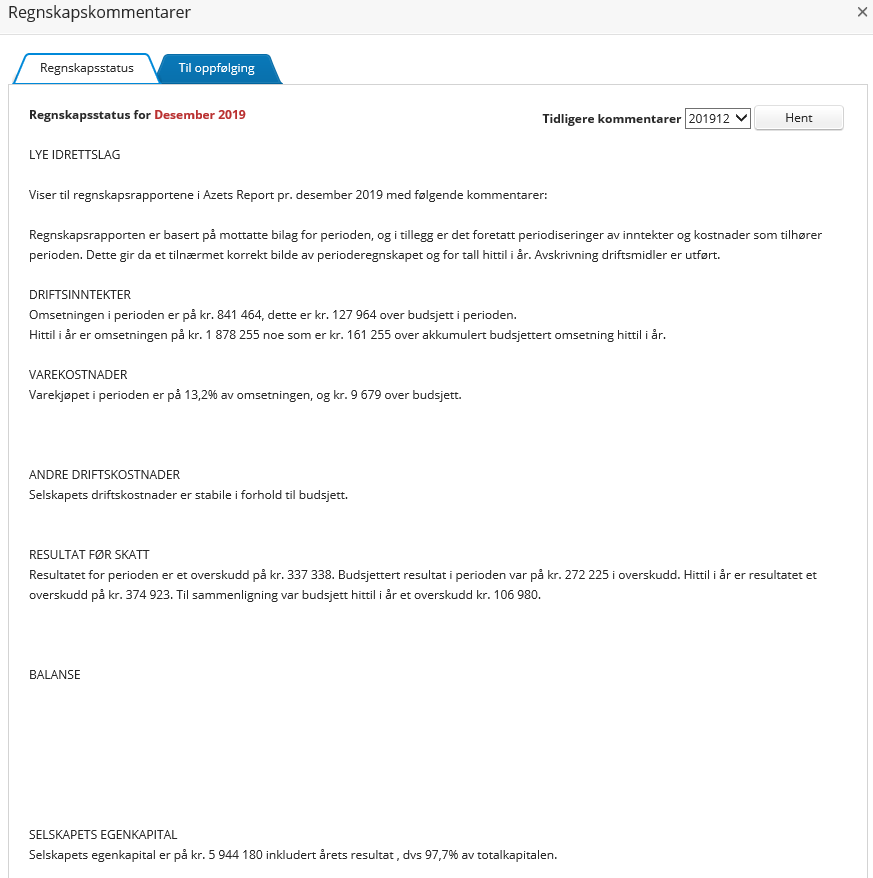 Antall MedlemmerInnkommende forslagMedlemskontingent 2021HS foreslår følgende satser for 2021Familie: 2150kr ( uendret)Senior: 1175krJunior: 850krIdrettskolen: 350kr ( uendret)Passive: 200kr ( uendret)Trener/leder gruppene og HS: 100kr (uendret)Lys på StadionKolonne10-5 år5.-12 år13-19 år20-25 år26+ årKolonne2Kvinner2370471349202Menn16805211812403915099241304422019FotbHåndbKlatrInnebBadmFriidIdrettsskpassiveKvinner0-540000114019Kvinner6.-123924710140085Kvinner13-19911114050040Kvinner20-253404001012Kvinner26+97280541348Menn0-530000011014Menn6.-12448714050078Menn13-19460434010085Menn20-259006100016Menn26+334210871377Totalt1995833819383026474Endring forrige år - grupperEndring forrige år - grupper-3-24-3-10-2-17-14-16-89NamnKamperMålTotalt for Lye Aarsland Lars 5 0 98        4   Amundsen Marius 2 0 2          0 Bertelsen Christian 1 0 3         0 Bjørndal Elias A 1 0 1          0 Egeland Atle Laland 13 5 96      56 Egeland Ole Laland 18 2 124    36 Espeland Robert 7 1 7         1 Grannes Markus 6 0 10        0 Gundersen Bjørnar  12 0 31       1 Haaland Øyvind G 16 0 62       0 Haaland Eivind R 2 0 2         0 Horpestad Per Asle 8 0 135    30 Johansen Håvard Rosseland 20 29 89      54 Kluge Børge 8 1 49       9 Kluge Robert  18 4 80       19 Lende Gabriel 9 0 15          0 Lende Martin  19 3 76       22 Lervik Glenn 4 0 84       24 Liland Marius  12 3 69        6 Moseid Sem 12 7 17          8 Risa Fredrik  3 0 86        2 Serigstad Adrian 18 3 49        5 Serigstad Alexander 20 1 52        1 Sikveland Tobias 1 0 1           0 Slethei Sindre 9 5 58       25 Tjåland Lars Andreas 4 0 33        3 Tunheim Olav 17 1 29        2 Tveit Ole Sander Tegle 2 1 6          1 Wist Bjørn Olav V 5 0 5        0 Oppsummering av sesongen  2019 Sesongen 2019 startet vi med trening i midten av Januar, og prøvde oss med 2 treninger i uka uten veldig stor suksess. En liten del av gruppa var nok klare for å 2 treninger, andre var ikke like treningsvillige og andre med kveldsjobb og skole. På lista har vi hatt ca 20 som har vært spilleberettigede for G19 laget. Snittet på de treningene vi har hatt har vel vært rundt 10 stk – noe som er for dårlig. Etter sommeren fikk vi noen nye spillere som har bidratt positivt både på trening og kamp. Vi har spilt i 2.div – hvor det har blitt 6 seiere, 3 uavgjort og 9 tap som ga oss ein 7.plass, noe som må være ok ut fra treningsmengden.  Årets innsatspokal går til JONAS ESPEDAL for strålende innsats både på trening og kamp – eksemplarisk oppførsel !! Jonas er også blant topp 3 i antall treninger – man vet alltid hva man får av innsats og vilje fra Jonas. Han har dette året blitt brukt mer og mer som inndreløper / sentral midtbane spiller – noe han har takla veldig bra !!  Grattis med veldig godt gjennomført sesong Jonas!! Årets toppscorer blei Elias med 14 mål, tett fulgt av Sem med 12 mål. Vil også rette en stor takk til de som har vært med som sjåfører – spesielt Stian Espedal som eg mener har vært med som sjåfør på hver kamp !! Hadde vært kjekt med et år til sammen med gutta – men vi får se om det er nok spillere neste år til å stable sammen et ok lag…. Hadde vært kjekt og kunne benytta seg av treningstider i den nye hallen på Undheim 😊 Stor og sportslig hilsen treneren Trond Turnering laget har deltatt på:   I 2019 blei det ingen turnering på G19 laget 21  spillere: Adrian Bislimi, Adrian T Fosmark, Christian Bertelsen, Elias A Bjørndal, Even Jakobsen, Gabriel Lende, Jonas Espedal, Jone Klungland, Mohamed Monem, Ole Sander Tveit, Sander Espedal, Sem Moseid, Tobias Sikveland, Torjus Bjelland, Simen Fotland, Ådne Otto, Christian W Bangsmoen, Eivind Haaland, Marius Amundsen, Thomas Garborg og Tore A Fuglestad. Oppsummering av sesongen 2019 Denne sesongen har gruppa bestått av 2006 og 2005 modeller. 1 gutt født i 2007 var med på treninger fram til sommeren, men sluttet da. I tillegg sluttet 2 gutter fra Undheim etter sommeren. Ellers kom det tre nye gutter fra Nærbø som har glidd veldig godt inn i gjengen. Gøy er det også at 2 stk 2005 gutter som tidligere spilte fotball på Lye har begynt igjen. Det har vært meget bra treningsframmøte gjennom hele sesongen. Vi har hatt to 9er lag i henholdsvis 1.div og 2.div. Begge lag har klart seg godt. Vi trenere opplever at det er et godt miljø og samhold i gruppa. Dette kom godt fram under årets høydepunkt på SørCup i Kristiandsand. Da reiste vi med samtlige spillere, 22stk, og hadde en meget god sosial opplevelse. Fotballmessig er det mange som er i utvikling, og som lag har vi utviklet oss godt iløpet av sesongen.  Turneringer laget har deltatt på: Nordsjøcupen i Orrehallen Elitecup i Egersund Kvia vinterserie Sør cup; Kristiansand Bauge Auto elitecup i Haugesund Navn på spillere som har vært med denne sesongen. Birk Høyland, Daniel Nilssen, Jonah Grønstad Olsen, Peder Liamo Hisken,                         Eskil Tjåland, Even Vestly, Gabriel Undheim, Eirik Leikanger, Pison Solomon Zerie, Jonatan Hetland, Jonas Tjugen Slaattelid, David Vigrestad Kristiansen, Jonas Lende, Michael Csiszar, Hans Vigrestad Kristiansen,            Teo Anzjøn, Kristian Kindervåg Risa, Sondre Braut, Jesper Undheim Kartevoll, Johannes Fjermestad, Tage Førland Risa, Sverre Høyland, Kasper Auestad Skjørshammer, Magne Skårland                                Oppsummering av sesongen  Laget ble startet opp av spillerene selv på vårsesongen. Fra slutten av august tok jeg over som trener. I perioden etter dette har vi hatt to treninger i uka og spilt tre treningskamper. Turneringer laget har deltatt på:   Ingen Navn på spillere som har vært med. Maria Skåra, Kristina Ree Espedal, Mia Serigstad, Frida Bertelsen, Rawan ,Amalie Grødem, Ester, Anna Nedrebø, Emilie Malmin, Synne Laland Martin, Kamilla Laland Martin Oppsummering av sesongen 2019 Ingen turneringer i år Kjørt 2 treninger i uken og 1 kamp  Avsluttet året uken før jul. Godt oppmøte på trening og kamp. Har hatt noe hjelp av Leon Byberg på treningene, kunne hatt behov for en trener til. Turneringer laget har deltatt på ingen Navn på spillere som har vært med denne sesongen.  Adrian Vigre Rugland, Bertram bo Christensen, David MackowiakJohn, Liam Henanger, Jostein Skjermo, Jørgen Hjelleflaten, Kevin Lende, Kristoffer Hansen, Levi Hagen, Noah Risa, Olaf Herigstad,Patrick Alexander Byberg, Theo Grønstad Olsen, Theor Helland, Thomas Øygard Oppsummering av sesongen 2019 Stabil, bra sesong Trener 1,5 time kvar torsdag.  Har hatt eit par treningskamper, positiv utvikling Turneringer laget har deltatt på: Grønt Gras Madlacup Navn på spillere som har vært med denne sesongen. Ane Finnbakk Susort, Benedikte Auestad, Eira Grønstad Olsen, Eline Oftedal, Guro Bøe, Ingeborg Meland, Kristina Zerie, Martha Lende, Mine Time, Ronja Høyland, Iris Ree,Lisa Holen (dei to siste har gitt beskjed om at dei slutter) Oppsummering av sesongen 2019 Denne sesongen var vi på det stort sett 8 spiller. I hovedsesongen har det vært stabilt mellom 5 - 8 på hver trening så fremt det ikke har vært selskap. Fra november i år har vi trent sammen med J 9, ført ute og deretter et par treninger inne i den nye hallen på Undheim.  Vi har deltatt på 2 turnering, Grønt Gras (vår) og Madlacupen (høst). I tillegg har vi deltatt i seriespill. Tapte noen kamper med flere mål, men hadde et par jevne kamper på slutten. Jeg har vært alene med ansvaret for gruppen, man har heldigvis hatt hjelp av et foreldrepar til å ta eventuelle konflikter. Det er en kjekk, men til tider utfordrende gruppe å trene da enkelte ikke er like interessert i fotball.  Pga. av få spillere og at noen har gitt uttrykk for at de skal slutte, kommer vi til å trene sammen med g 9 sesongen 2020. Vi ser an utover våren hvor mange vi blir om vi spiller kamper med  g 9 eller melder på et 7 – er lag i nivå 3 og event. har med g 9 spillere.  Turneringer laget har deltatt på: Grønt Gras (vår)  Madlacupen (høst). Navn på spillere som har vært med denne sesongen. Lucas Garborg Lee, Kornelius Hauge, Sigurd Sivertsen Lothe, Mustafa Abdelmo Abdelhameed, Kristoffer Yri, Alexander Haugland, Kristoffer Haugland Oppsummering av sesongen 2019 Startet sesongen med 10 jenter i slutten av januar. Spilte treningskamp mot Bryne i slutten av februar. Var med på inneturnering på Voll i mars. Uteturnering på Lura april, i tillegg til Grønt gras. Serien startet tidlig grunnet mange lag. Spilte første kamp i slutten av april i storm. Avsluttet vårsesongen i midten av juni. Kampene gikk stort sett veldig bra. Tapte stort mot Rosseland, men ellers spilte vi jevnt med resten og vant de fleste kampene. Høstsesongen kom med blant annet en første seier mot Rosseland. Dette var stort for jentene. Spilte turnering på Hinna i slutten av september hvor all motstand ble feid av banen.   
Siste trening før jul var i uke 50. Godt oppmøte hele veien. Grunnet kulturskolen ble vi færre etter sommerferien. Men har vært stabilt 7-8 på treningene. Turneringer laget har deltatt på: Vollcup Luracup Grønt gras Hinna miniputturnering Navn på spillere som har vært med denne sesongen. Herborg Håland, Lisa Hisken, Lisa Alvern, Elen Holtet, Aisha Abdillahi, Elsa Binaku, Hermine Svanes, Janne Bergene, Nani Albdry, Lilly Zeeh, Ena Laland Martin Oppsummering av sesongen 2019 Dette året starta G8 opp med treninger i begynnelsen av mars med 1 trening i uke. Vi økte til 2 treninger i uka i fra slutten av April. Virker som gutta liker å trene da vi har vært stabilt over 12 stk på hver trening – ofte 14-15 stk av totalt 17 stk. Nå i høst har vi vært 15 stk på lista.  Vi trener 1 kveld i uke i alle fall ut November ( så sant været tillater det ) – og fra Desember av regner vi med at ny fotballhall på Undheim står klar !! Mange kjekke treninger og ikkje minst kamper har det vært igjennom sesongen, nå begynner vi også å se at vi kan spille som lag :) 2011-kullet på Lye er en herlig gjeng å trene og vi 4 trenere håper alle blir med oss også i 2020 !! Med STOR fotballhilsen fra trenerne, Magnus, Birger, Gabriel og Trond Turneringer laget har deltatt på: Gutta har vært med på 4 turneringer ( 5’er fotball ) ; Voll cup  med 2 lag – starten av Mars Grønt Gras        med 2 lag – slutten av April Team Bygg Cup  med 2 lag – midten av Juni Madla cup  med 2 lag – starten av September I tillegg har vi hatt 2 lag påmeldt i seriespill hvor hvert lag har spilt 12 kamper hver. Er kun en klubb vi har blitt skikkelig rundspilt av – ellers har det være mye jevne kamper og mye bra spill fra vår side.  Vi ser at gutta blir eldre og at de utvikler seg i riktig retning – BRA !! Det blir 1 år til med 5’er fotball før vi går over til 7’er.  Navn på spillere som har vært med denne sesongen. Tobias Vigre Rugland, Tobias Holen, Casper B Madsen,  Johan Egeland Mørk, Torjus Grødem, Jonathan S Vigre,  Eirik Sveinsvoll, Nikolai Ueland, Thomas Sikveland,  Kasper Danielsen, Sindre Østrem Murberg, Eivind Ree,  Preben Berge, Thomas Haaland, William Taksdal, William Nilssen  
og Even Undheim. Oppsummering av sesongen 2019 Var 8 spillere fra starten, men en spiller sluttet etter sommeren grunnet annen aktivitet. Har vært veldig stabilt og godt oppmøte på trening gjennom hele sesongen. Vunnet mye kamper, men også noen tap. Fått bedre og bedre kontroll på banen i løpet av sesongen. Samtlige 7 tok mini merke i høst. Turneringer laget har deltatt på: Grønt Gras Team Bygg Lucky Bowl cup Egersund Navn på spillere som har vært med denne sesongen. Lerke Helland, Ingrid-Bertine Tytningsvåg, Serigstad, Lilly Tjugen Slaattelid, Angelina Boynton (sluttet etter sommer), Hedda Finnbakk, Ksanet Yonas Teklezghi, Malin Østrem Murberg, Mathilde Sikveland Vigre Oppsummering av sesongen 2019 Startet sesongen som delt jente og guttelag. OK treningsoppmøte på snitt 10 stk. Fra senhøsten skilte vi ut jentene og vi fikk med oss G6. Erfaring med det er at de bør få egen trener da det blir for mye for meg og Kenneth. Turneringer laget har deltatt på: Grønt Gras Klepp Cup  
Kiwi knotten Rosseland  
Høyfjellsturneringen Lye  Navn på spillere som har vært med denne sesongen. Adrian Haaland, Aron Emiil Larsen, Birk Christensen, Cedrik Johnsen, Christian Meland, Noah Braut, Thu Oskar Time, Samuel Wank Hadland, Sindre Hadland, Timian Egeland, Sina, Aliana, Tonje, Oda, Minne Oppsummering av sesongen 2019 Styre ved Åshild og med litt hjelp fra foreldre drog ho i gang trening med 5 åringene tir 20. august. Det var ca 10 stk på første trening, spillere kom og gjekk. Det gjekk en stund før trenerne kom på plass. Spillerne er veldig motiverte og er en kjekk gjeng å ha med å gjøre for trenerne. Dei er blitt tryggere med ball og er motiverte til å lære meir. Når det vert kaldere så trekte dei inn i Vestly-hallen. Dei som kunne, var med og spilte kamp då Undheimhallen blei opna 30.11. Dei fekk og delta på pølsefesten som var stas. Turneringer laget har deltatt på: Ingen Navn på spillere som har vært med denne sesongen. Simen Øie Landro, Antonio Shakur Roaldskvam, Milena Ueland Imingen, Arild Time, Isak Time, Jens Håland, Adrian Brandtzæg Holen, Isabell Ueland, Mariell Sveinsvoll, Stine Alvern, William Bryhn, Vilde Horvei, Ane Viktoria Imsland-Kuran. Linea Slettebø, J11, gull liten ball, Eli Rosseland Salte, J12, gull i liten ball og kule,  Eli Rosseland Salte, J12, vann slegge og blei nr 3 i kule. Mari Rosseland Johansen vann spyd og  slegge med 33,78, nr 2 i høgde og nr 3 i diskos og høgde. Eli Rosseland Salte, J12, vann slegge og blei nr 3 i kule. Mari Rosseland Johansen vann spyd og  slegge med 33,78, nr 2 i høgde og nr 3 i diskos og høgde. Eli Rosseland Salte, J12, vann slegge og blei nr 3 i kule. Mari Rosseland Johansen vann spyd og  slegge med 33,78, nr 2 i høgde og nr 3 i diskos og høgde. Eli Rosseland Salte, J12, vann slegge og blei nr 3 i kule. Mari Rosseland Johansen vann spyd og  slegge med 33,78, nr 2 i høgde og nr 3 i diskos og høgde. Maren Undheim, J15 fekk sølvmedalje i kuletresteg og 60 m, medan Maria Slettebø, J16, fekk bronse i diskos.  Lyngdalstemnet:  Linea Slettebø, J11 sette klubbrekord i slegge 2 kg med kast på 25,63. Både Linea og Maria Slettebø, J16, Sette personlege rekordar i dei to øvingane dei deltok i.  UM (Norgesmeisterskap for ungdom): Jærcupen: 6 stevner hvor en måtte delta på 4 for å få gull. 8 utøvere fra Lye klarte dette og fikk gullmedaljer. Statistikk:  Statistikken for alle øvingar blir halvårleg lagt ut på Lye il friidrett si side på Facebook.  Merker etter Tyrvingtabellen: Gull: Mari Rosseland Johansen, J15, med 1029 poeng for resultatet 26,42 i slegge.  Sølv: Stine Undheim Lode, J11, høgde; Linnea Slettebø, J11, slegge; Eli Rosseland Salte, J12, tresteg;           Maren Undheim, J15, kule. Bronse: Emma Sofie Osorio-Olsen, J11, høgde; Mina Ausen, J11, kule; Jørgen Netland, G14, tresteg;           Maria Slettebø, J16, kule.  Jærcupen: 6 stevner hvor en måtte delta på 4 for å få gull. 8 utøvere fra Lye klarte dette og fikk gullmedaljer. Statistikk:  Statistikken for alle øvingar blir halvårleg lagt ut på Lye il friidrett si side på Facebook.  Merker etter Tyrvingtabellen: Gull: Mari Rosseland Johansen, J15, med 1029 poeng for resultatet 26,42 i slegge.  Sølv: Stine Undheim Lode, J11, høgde; Linnea Slettebø, J11, slegge; Eli Rosseland Salte, J12, tresteg;           Maren Undheim, J15, kule. Bronse: Emma Sofie Osorio-Olsen, J11, høgde; Mina Ausen, J11, kule; Jørgen Netland, G14, tresteg;           Maria Slettebø, J16, kule.  Jærcupen: 6 stevner hvor en måtte delta på 4 for å få gull. 8 utøvere fra Lye klarte dette og fikk gullmedaljer. Statistikk:  Statistikken for alle øvingar blir halvårleg lagt ut på Lye il friidrett si side på Facebook.  Merker etter Tyrvingtabellen: Gull: Mari Rosseland Johansen, J15, med 1029 poeng for resultatet 26,42 i slegge.  Sølv: Stine Undheim Lode, J11, høgde; Linnea Slettebø, J11, slegge; Eli Rosseland Salte, J12, tresteg;           Maren Undheim, J15, kule. Bronse: Emma Sofie Osorio-Olsen, J11, høgde; Mina Ausen, J11, kule; Jørgen Netland, G14, tresteg;           Maria Slettebø, J16, kule.  Kvinner Kvinner Kvinner Kvinner Kvinner Menn Menn Menn Menn Menn 0-5 år 6-12 år 13-19 år 20-25 år 26 år + 0-5 år 6-12 år 13-19 år 20-25 år 26 år + Lye IL Innebandy 0 2 9 6 10 1 17 22 4 12 Gutter 16 Rogaland K V U T Mål +/- P LS Sandnes IBK X 16 16 0 0 90 - 5 85 48 Sunde IBK X 15 9 0 6 58 - 45 13 27 Brodd Innebandyklubb - Innebandy 15 8 0 7 52 - 58 -6 24 Lura IL 16 6 2 8 36 - 47 -11 20 Hommersåk Innebandyklubb 15 6 1 8 34 - 51 -17 19 + Ålgård Innebandyklubb 13 6 1 6 35 - 37 -2 19 Lye IL 14 4 0 10 44 - 52 -8 12 -- Sandnes IBK Y 14 2 0 12 17 - 71 -54 6 + Lye Idrettslag TotaltRegnskapBudsjettRegnskapBudsjettLye Idrettslag Totalt20192019201820203001 Juletrasalg avg.pl      171 950       150 000       162 612       170 000 3002 Sponsorinntekter avg.pl      282 900       215 000       222 500       285 000 3101 Reklame/sponsorinntekter avg.fri        79 677       101 000       162 705         94 000 3104 Kiosksalg        65 196         68 000         55 894         52 500 3201 Medlemskontigenter      232 456       300 000       263 194       230 000 3202 Turnerings-/Stevneinntekter      122 630       147 500       125 420       130 000 3203 Fordelt tilskudd egne avdelinger              500                  -                    -   3400 Offentlig tilskudd      323 302       265 000       284 989       325 000 Salgsinntekter   1 278 112    1 247 000    1 277 314    1 286 500 3900 Andre driftsinntekter        83 050         60 000               100         80 000 3922 Grasrotandel      132 569       100 000       112 217       135 000 3923 Andre inntekter/arrangementer        96 000         98 585                  -   3925 Loddsalg        54 304         49 000         57 808         54 000 3927 Dugnadsinntekter      310 221       165 000         95 692       193 000 3928 Inntekt gaver        20 000         40 000         15 000 Andre inntekter      600 144       470 000       404 402       477 000 Sum driftsinntekter   1 878 255    1 717 000    1 681 716    1 763 500 4300 Innkjøp varer for videresalg      126 941         95 000         95 190       100 000 4310 Varer til kiosk        85 785       115 000         79 944       109 000 4330 Kostnader loddsalg           4 805            7 900            6 210         10 200 Varekjøp      217 530       217 900       181 344       219 200 4502 Spillere           3 000            3 000            1 500                  -   Fremmedytelser           3 000            3 000            1 500                  -   Sum varekostnader      220 530       220 900       182 844       219 200 Bruttofortjeneste   1 657 725    1 496 100    1 498 872    1 544 300 5280 Annen fordel i arbeidsforhold        10 600         11 800 5290 Motkonto fordeler       -11 800 Lønnskostnad         -1 200         11 800 5990 Annen personalkostnad           1 750            7 289            1 600 Andre personalkostnader           1 750            7 289            1 600 Sum personalkostnader              550         19 089            1 600 6010 Ordinære avskrivninger      174 901       237 670       178 678       174 907 Avskrivning      174 901       237 670       178 678       174 907 6301 Leie av idrettshall                 -         100 000 6320 Kostn. lokaler, vedl.h/renhold ol        70 298         37 200         49 187         75 000 6390 NRK-lisens           1 421            2 800            2 778                  -   Kostnader lokaler        71 719         40 000         51 965       175 000 6420 Leie datasystemer        13 466         27 500         29 728         15 000 Leie maskiner, inventar o.l.        13 466         27 500         29 728         15 000 6510 Kostnadsførte anskaffelser              847         43 500            4 517         40 000 6550 Kjøkkenutstyr           3 797         10 000            6 045         12 000 6551 Sportslig utstyr      224 520       139 500       136 942       227 500 6552 Utstyr uteanlegg        92 318       130 000         15 037         35 000 Kostnadsførte anskaffelser      321 481       323 000       162 541       314 500 6600 Rep. og vedlikehold bygninger           4 921         17 500                  -           30 000 6620 Rep. og vedlikehold utstyr        19 060            7 500         18 523         12 000 Reparasjon og vedlikehold        23 981         25 000         18 523         42 000 6705 Regnskapshonorar        88 762         97 500         88 312         95 000 6791 Eksterne treningsutgifter        12 250               770         13 000 6792 Dommerutgifter        82 682         52 500         39 743         66 000 6793 Andre honorar        36 817         20 000            3 957         24 000 Fremmede tjenester      220 511       170 000       132 782       198 000 6800 Kontorrekvisita           2 039            3 100            2 731            2 000 6840 Trykking/Kopiering/Brosjyrer           2 805            5 000            4 000            5 000 6860 Møter, trenerutdanning/kurs        38 939         54 000         39 633         44 500 6890 Stevne-/Turneringsutgifter        79 879       195 000       236 851       110 000 6891 Data/Edb - kostnad            -570        -65 000        -81 306            2 700 6892 Kostnader egen turnering/stevne        35 351         50 000         32 311         40 000 6893 Mini turnering/stevne        16 565         11 000            7 780         13 000 6895 Spillerutgifter           4 500            4 033            5 000 Kontorkostnad      179 508       253 100       246 033       222 200 6940 Porto/Postboksleie           1 818            3 000            1 655            2 000 Telefon, porto o.l.           1 818            3 000            1 655            2 000 7140 Reisekostnad, ikke oppg.pliktig        24 838         25 000         23 715         24 400 7142 Reisekostnad treningsleir / egen       -12 000                  -          -10 000 Kostnad og godtgjørelse for reiser        12 838         25 000         23 715         14 400 7320 Reklame, annonser           1 227            3 000                  -              1 500 7321 Markedsføringskostnader           1 371            2 000            1 393            1 500 Salgs og reklamekostnader           2 598            5 000            1 393            3 000 7400 Kontingent, fradragsberettiget      130 730       139 500       145 386       167 000 7401 Spillerlisens           2 870            2 630                  -   7410 Kontingent, ikke fradragsberet        17 770                  -                    -   7420 Gaver/premier/bevilgninger        44 593         44 500         45 130         37 000 Kontingenter og gaver      195 963       184 000       193 146       204 000 7500 Forsikringspremie        31 532         22 500         28 877         35 000 Forsikring        31 532         22 500         28 877         35 000 7710 Sosiale kost. spillere/trenere        38 441         37 500         30 250         40 500 7770 Bank og kortgebyrer           8 446            7 500            6 974            9 600 7790 Annen kostnad m/fradrag        43 694         47 500         78 348         38 500 Annen kostnad        90 581         92 500       115 572         88 600 Sum driftskostnader   1 340 897    1 408 270    1 184 608    1 488 607 Driftsresultat      316 278         87 830       295 175         54 093 8050 Renteinntekter, bank        59 016         19 150         33 751         58 000 Finansinntekter        59 016         19 150         33 751         58 000 8155 Rentekostnader, andre              371               375                  -   Finanskostnader              371               375                  -   Sum finans        58 645         19 150         33 376         58 000 Årsresultat      374 923       106 980       328 551       112 093 HovedstyretRegnskapBudsjettRegnskapBudsjettHovedstyret2019201920182020 3002 Sponsorinntekter avg.pl       270 500        215 000        202 500        275 000  3101 Reklame/sponsorinntekter avg.fri         48 500          60 000          53 075          54 000  3104 Kiosksalg               771                   -    3201 Medlemskontigenter       232 456        300 000        263 194        230 000  3203 Fordelt tilskudd egne avdelinger     -362 540      -390 500      -398 587      -366 000  3400 Offentlig tilskudd       323 302        265 000        284 989        325 000  Salgsinntekter       512 989        449 500        405 171        518 000  3922 Grasrotandel       132 569        100 000        112 217        135 000  3923 Andre inntekter/arrangementer          80 000          86 585                   -    3927 Dugnadsinntekter               400                   -    Andre inntekter       132 969        180 000        198 802        135 000  Sum driftsinntekter       645 959        629 500        603 973        653 000  4310 Varer til kiosk          40 000          19 742                   -    Varekjøp          40 000          19 742                   -    Sum varekostnader          40 000          19 742                   -    Bruttofortjeneste       645 959        589 500        584 232        653 000  5280 Annen fordel i arbeidsforhold         10 600          11 800                   -    5290 Motkonto fordeler        -11 800                   -    Lønnskostnad          -1 200          11 800                   -    Sum personalkostnader          -1 200          11 800                   -    6010 Ordinære avskrivninger            6 311             8 500             8 373             6 311  Avskrivning            6 311             8 500             8 373             6 311  6320 Kostn. lokaler, vedl.h/renhold ol         67 708          32 200          49 187          75 000  6340 Strøm, varme m.m             5 000                327                   -    6390 NRK-lisens            1 421             2 800             2 778                   -    Kostnader lokaler         69 129          40 000          52 292          75 000  6420 Leie datasystemer         13 466          12 500          12 165          15 000  Leie maskiner, inventar o.l.         13 466          12 500          12 165          15 000  6510 Kostnadsførte anskaffelser          37 500           -8 526          40 000  6540 Inventar/Utstyr                400                   -    6550 Kjøkkenutstyr            3 797          10 000             6 045          12 000  6551 Sportslig utstyr            7 014             3 460          30 000  6552 Utstyr uteanlegg         10 387          30 000             5 866                   -    Kostnadsførte anskaffelser         21 197          77 500             7 245          82 000  6600 Rep. og vedlikehold bygninger            4 921          17 500          30 000  6620 Rep. og vedlikehold utstyr         19 060             7 500             7 418          12 000  Reparasjon og vedlikehold         23 981          25 000             7 418          42 000  6705 Regnskapshonorar         88 762          97 500          88 312          95 000  6793 Andre honorar            9 872          15 000             3 957          12 000  Fremmede tjenester         98 634        112 500          92 269        107 000  6800 Kontorrekvisita            1 321             2 500             1 478             1 500  6840 Trykking/Kopiering/Brosjyrer            2 805             5 000             4 000             5 000  6860 Møter, trenerutdanning/kurs            2 246          25 000             9 820          12 000  6891 Data/Edb - kostnad            1 412          12 500          14 806             2 700  6892 Kostnader egen turnering/stevne                 90                   -    Kontorkostnad            7 875          45 000          30 104          21 200  6940 Porto/Postboksleie            1 818             3 000             1 655             2 000  Telefon, porto o.l.            1 818             3 000             1 655             2 000  7140 Reisekostnad, ikke oppg.pliktig            2 184                401             2 400  Kostnad og godtgjørelse for reiser            2 184                401             2 400  7320 Reklame, annonser            1 227             1 500  Salgs og reklamekostnader            1 227             1 500  7420 Gaver/premier/bevilgninger         18 885          15 000          11 525          20 000  Kontingenter og gaver         18 885          15 000          11 525          20 000  7500 Forsikringspremie         32 415          17 500          17 077          25 000  Forsikring         32 415          17 500          17 077          25 000  7710 Sosiale kost. spillere/trenere            2 776             5 915             5 000  7770 Bank og kortgebyrer            8 295             7 500             6 735             9 600  7771 Øreavrunding                     2                   -    7790 Annen kostnad m/fradrag         36 247          42 500          73 981          36 000  Annen kostnad         47 318          50 000          86 634          50 600  Sum driftskostnader       344 439        406 500        327 158        450 011  Driftsresultat       302 719        183 000        245 274        202 989  8050 Renteinntekter, bank         35 561          16 284          40 000  Finansinntekter         35 561          16 284          40 000  Sum finans         35 561          16 284          40 000  Årsresultat       338 281        183 000        261 858        242 989 KlatringRegnskapBudsjettRegnskapBudsjettKlatring2019201920182020 3203 Fordelt tilskudd egne avdelinger         28 148          25 000          29 418          28 000  Salgsinntekter         28 148          25 000          29 418          28 000  Sum driftsinntekter         28 148          25 000          29 418          28 000  Bruttofortjeneste         28 148          25 000          29 418          28 000  6551 Sportslig utstyr            3 850          12 000             4 876          10 000  Kostnadsførte anskaffelser            3 850          12 000             4 876          10 000  7400 Kontingent, fradragsberettiget            1 290             1 500             1 260             1 500  Kontingenter og gaver            1 290             1 500             1 260             1 500  7710 Sosiale kost. spillere/trenere             1 893             2 500  Annen kostnad             1 893             2 500  Sum driftskostnader            5 140          13 500             8 029          14 000  Driftsresultat         23 008          11 500          21 389          14 000  8050 Renteinntekter, bank            2 035                500                902  Sum finans            2 035                500                902                   -    Årsresultat         25 043          12 000          22 291          14 000 IdrettsskolenRegnskapBudsjettRegnskapBudsjettIdrettsskolen20192019201820203203 Fordelt tilskudd egne avdelinger           6 000          10 500             8 800             7 500 Salgsinntekter           6 000          10 500             8 800             7 500 3928 Inntekt gaver         40 000                   -   Andre inntekter         40 000                   -   Sum driftsinntekter           6 000          10 500          48 800             7 500 Bruttofortjeneste           6 000          10 500          48 800             7 500 6010 Ordinære avskrivninger        13 909          13 920          13 908          13 908 Avskrivning        13 909          13 920          13 908          13 908 7710 Sosiale kost. spillere/trenere           2 839          10 500             3 614             3 500 Annen kostnad           2 839          10 500             3 614             3 500 Sum driftskostnader        16 747          24 420          17 522          17 408 Driftsresultat       -10 747         -13 920          31 278           -9 908 8050 Renteinntekter, bank           1 724                750                877             1 500 Sum finans           1 724                750                877             1 500 Årsresultat         -9 023         -13 170          32 155           -8 408 FotballRegnskapBudsjettRegnskapBudsjettFotball20192019201820203001 Juletrasalg avg.pl      171 950        150 000        162 612        170 000 3101 Reklame/sponsorinntekter        28 177          25 000          17 130          35 000 3104 Kiosksalg           2 725             6 000             6 289             5 000 3202 Turnerings-/Stevneinntekter        86 110        110 000          91 754          90 000 3203 Fordelt tilskudd       169 740        165 000        165 067        160 000 Salgsinntekter      458 702        456 000        442 852        460 000 3900 Andre driftsinntekter        83 050          80 000 3925 Loddsalg        53 577          42 500          45 778          50 000 3927 Dugnadsinntekter        40 738          40 000          28 327          30 000 Andre inntekter      177 365          82 500          74 105        160 000 Sum driftsinntekter      636 067        538 500        516 957        620 000 4300 Innkjøp varer for videresalg      126 941          95 000          95 190        100 000 4310 Varer til kiosk        46 841          32 500          35 157          70 000 4330 Kostnader loddsalg           4 709             7 500             5 460          10 000 Varekjøp      178 491        135 000        135 807        180 000 Sum varekostnader      178 491        135 000        135 807        180 000 Bruttofortjeneste      457 576        403 500        381 150        440 000 6010 Ordinære avskrivninger      149 538        210 000        149 538        149 544 Avskrivning      149 538        210 000        149 538        149 544 6301 Leie av idrettshall       100 000 6320 Kostn. lokaler, vedl.h/renhold           2 590 Kostnader lokaler           2 590        100 000 6440 Leie/leasing transportmidler         15 000          17 563 Leie maskiner, inventar o.l.         15 000          17 563                   -   6510 Kostnadsførte anskaffelser              847             5 000 6551 Sportslig utstyr      146 290          75 000          76 836        125 000 6552 Utstyr uteanlegg        41 577          10 000             8 797          20 000 Kostnadsførte anskaffelser      188 714          90 000          85 633        145 000 6620 Rep. og vedlikehold utstyr         11 105 Reparasjon og vedlikehold         11 105                   -   6791 Eksterne treningsutgifter               770 6792 Dommerutgifter        29 453          27 500          23 553          25 000 6793 Andre honorar        26 477             5 000          12 000 Fremmede tjenester        55 930          32 500          24 323          37 000 6800 Kontorrekvisita              718 6860 Møter, trenerutdanning/kurs        19 728          12 000          13 300          15 000 6890 Stevne-/Turneringsutgifter        56 215        100 000        127 517          65 000 6891 Data/Edb - kostnad         -1 983         -50 000         -78 500 6892 Kostnader egen turnering        35 261          40 000          28 015          40 000 Kontorkostnad      109 940        102 000          90 331        120 000 7140 Reisekostnad        10 245          15 000             7 410          10 000 Kostnad og godtgjørelse for reiser        10 245          15 000             7 410          10 000 7321 Markedsføringskostnader           1 371             2 000             1 393             1 500 Salgs og reklamekostnader           1 371             2 000             1 393             1 500 7400 Kontingent        35 500          37 000          42 300          50 000 7401 Spillerlisens            2 000 7420 Gaver/premier/bevilgninger           5 193             5 000             1 134             5 000 Kontingenter og gaver        40 693          42 000          45 434          55 000 7500 Forsikringspremie            -883             5 000          11 800          10 000 Forsikring            -883             5 000          11 800          10 000 7710 Sosiale kost. spillere/trenere        18 713          15 000          10 874          15 000 7770 Bank og kortgebyrer              150                149 7790 Annen kostnad m/fradrag            5 000             3 600 Annen kostnad        18 863          20 000          14 623          15 000 Sum driftskostnader      577 001        533 500        459 153        643 044 Driftsresultat    -119 425      -130 000         -78 003      -203 044 8050 Renteinntekter, bank           1 341          10 000             7 469             1 500 Finansinntekter           1 341          10 000             7 469             1 500 8160 Valutatap (disagio)                -38 Finanskostnader                -38                   -   Sum finans           1 341          10 000             7 507             1 500 Årsresultat    -118 084      -120 000         -70 495      -201 544 FriidrettRegnskapBudsjettRegnskapBudsjettFriidrett20192019201820203002 Sponsorinntekter avg.pl         46 000             5 000 3104 Kiosksalg              196             7 000          12 722             2 500 3202 Turnerings-/Stevneinntekter        24 021          20 000          23 166          25 000 3203 Fordelt tilskudd         32 413          45 000          44 944          35 000 Salgsinntekter        56 630        118 000          85 832          62 500 3900 Andre driftsinntekter               100 3925 Loddsalg            3 000             2 400             1 000 3927 Dugnadsinntekter           5 000                800             3 000 3928 Inntekt gaver        20 000          15 000 Andre inntekter        25 000             3 000             3 300          19 000 Sum driftsinntekter        81 630        121 000          89 132          81 500 4310 Varer til kiosk           4 334             5 000             3 617             4 000 Varekjøp           4 334             5 000             3 617             4 000 Sum varekostnader           4 334             5 000             3 617             4 000 Bruttofortjeneste        77 296        116 000          85 514          77 500 5990 Annen personalkostnad           1 750             7 289             1 600 Andre personalkostnader           1 750             7 289             1 600 Sum personalkostnader           1 750             7 289             1 600 6510 Kostnadsførte anskaffelser         13 043 6551 Sportslig utstyr           8 425             5 000 6552 Utstyr uteanlegg        40 355          90 000                374          15 000 Kostnadsførte anskaffelser        48 780          95 000          13 417          15 000 6800 Kontorrekvisita               411 6860 Møter, trenerutdanning/kurs           5 700             5 000             5 994             5 000 6890 Stevne-/Turneringsutgifter           4 342          15 000          13 619             5 000 6891 Data/Edb - kostnad          -1 066 Kontorkostnad        10 042          20 000          18 958          10 000 7140 Reisekostnad           5 429             3 000             5 000 Kostnad og godtgjørelse for reiser           5 429             3 000             5 000 7400 Kontingent,            5 850             6 000             5 500             5 500 7420 Gaver/premier/bevilgninger           2 140             1 500                524             2 000 Kontingenter og gaver           7 990             7 500             6 024             7 500 7710 Sosiale kost. spillere/trenere           2 728             8 000             2 409             2 500 7790 Annen kostnad m/fradrag           7 447                582             2 500 Annen kostnad        10 175             8 000             2 992             5 000 Sum driftskostnader        82 415        133 500          41 391          42 500 Driftsresultat         -6 869         -17 500          36 834          33 400 8050 Renteinntekter, bank           4 299             2 000             2 288             4 000 Finansinntekter           4 299             2 000             2 288             4 000 Sum finans           4 299             2 000             2 288             4 000 Årsresultat         -2 570         -15 500          39 122          37 400 BadmintonRegnskapBudsjettRegnskapBudsjettBadminton20192019201820203203 Fordelt tilskudd egne avdelinger           7 677             8 000             8 989             8 000 Salgsinntekter           7 677             8 000             8 989             8 000 Sum driftsinntekter           7 677             8 000             8 989             8 000 Bruttofortjeneste           7 677             8 000             8 989             8 000 6551 Sportslig utstyr           1 393             6 500             6 317             7 500 Kostnadsførte anskaffelser           1 393             6 500             6 317             7 500 Sum driftskostnader           1 393             6 500             6 317             7 500 Driftsresultat           6 284             1 500             2 672                500 8050 Renteinntekter, bank           1 036                500                496             1 000 Sum finans           1 036                500                496             1 000 Årsresultat           7 320             2 000             3 168             1 500 HåndballRegnskapBudsjettRegnskapBudsjettHåndball20192019201820203002 Sponsorinntekter avg.pl           4 000                   -   3101 Reklame/sponsorinntekter avg.fri         10 000          10 200                   -   3104 Kiosksalg        31 015          25 000          20 954          25 000 3203 Fordelt tilskudd egne avdelinger        49 472          65 000          67 007          55 000 Salgsinntekter        84 487        100 000          98 161          80 000 3925 Loddsalg              727             3 500             3 340             3 000 3927 Dugnadsinntekter      151 250          45 000          45 265          50 000 Andre inntekter      151 977          48 500          48 605          53 000 Sum driftsinntekter      236 464        148 500        146 766        133 000 4310 Varer til kiosk        13 825          12 500          12 235          15 000 4330 Kostnader loddsalg                96                400                750                200 Varekjøp        13 921          12 900          12 985          15 200 Sum varekostnader        13 921          12 900          12 985          15 200 Bruttofortjeneste      222 542        135 600        133 781        117 800 6010 Ordinære avskrivninger           5 144             5 250             6 859             5 144 Avskrivning           5 144             5 250             6 859             5 144 6551 Sportslig utstyr        10 790          20 000          26 819          15 000 Kostnadsførte anskaffelser        10 790          20 000          26 819          15 000 6791 Eksterne treningsutgifter        12 250          13 000 6792 Dommerutgifter           1 070             1 000 Fremmede tjenester        13 320          14 000 6800 Kontorrekvisita               600                842                500 6860 Møter, trenerutdanning/kurs        11 265             8 000             8 119          10 000 6890 Stevne-/Turneringsutgifter           9 558          30 000          44 980          15 000 6891 Data/Edb - kostnad        -12 500         -16 546                   -   6893 Mini turnering/stevne            5 500             5 280             3 000 Kontorkostnad        20 822          31 600          42 675          28 500 7140 Reisekostnad, ikke oppg.pliktig         10 000          15 904                   -   Kostnad og godtgjørelse for reiser         10 000          15 904                   -   7400 Kontingent, fradragsberettiget        21 040          40 000          41 676          45 000 7401 Spillerlisens               630                   -   7410 Kontingent, ikke fradragsberett        17 770                   -   7420 Gaver/premier/bevilgninger        18 375          20 000          29 693          10 000 Kontingenter og gaver        57 185          60 000          71 999          55 000 7710 Sosiale kost. spillere/trenere           4 342             5 000             3 747             5 000 Annen kostnad           4 342             5 000             3 747             5 000 Sum driftskostnader      111 604        131 850        168 002        122 644 Driftsresultat      110 938             3 750         -34 220           -4 844 8050 Renteinntekter, bank           6 099             2 400             2 190             5 000 Finansinntekter           6 099             2 400             2 190             5 000 Sum finans           6 099             2 400             2 190             5 000 Årsresultat      117 037             6 150         -32 031                156 InnebandyRegnskapBudsjettRegnskapBudsjettInnebandy20192019201820203002 Sponsorinntekter avg.pl           8 400          15 000          10 000 3101 Reklame/sponsorinntekter avg.fri           3 000          20 000          82 300             5 000 3104 Kiosksalg        30 488          30 000          15 929          20 000 3202 Turnerings-/Stevneinntekter        12 500          15 000          10 500          15 000 3203 Fordelt tilskudd egne avdelinger        69 090          75 000          74 362          72 500 Salgsinntekter      123 478        140 000        198 091        122 500 3923 Andre inntekter/arrangementer         16 000          12 000 3925 Loddsalg            6 290 3927 Dugnadsinntekter      112 833          80 000          21 300        110 000 Andre inntekter      112 833          96 000          39 590        110 000 Sum driftsinntekter      236 311        236 000        237 681        232 500 4310 Varer til kiosk        20 784          25 000             9 193          20 000 Varekjøp        20 784          25 000             9 193          20 000 4502 Spillere           3 000             3 000             1 500 Fremmedytelser           3 000             3 000             1 500                   -   Sum varekostnader        23 784          28 000          10 693          20 000 Bruttofortjeneste      212 527        208 000        226 988        212 500 6300 Leie lokaler               500 Kostnader lokaler               500                   -   6551 Sportslig utstyr        46 703          21 000          18 634          40 000 Kostnadsførte anskaffelser        46 703          21 000          18 634          40 000 6792 Dommerutgifter        52 159          25 000          16 190          40 000 6793 Andre honorar              468 Fremmede tjenester        52 627          25 000          16 190          40 000 6860 Møter, trenerutdanning/kurs            3 000             2 400             2 500 6890 Stevne-/Turneringsutgifter           9 764          50 000          50 735          25 000 6892 Kostnader egen turnering/stevne          -5 000             4 296 6893 Mini turnering/stevne        16 565             5 500             2 500          10 000 6895 Spillerutgifter           4 500             4 033             5 000 Kontorkostnad        30 829          53 500          63 964          42 500 7140 Reisekostnad, ikke oppg.pliktig           6 980             7 000 7142 Reisekostnad treningsleir egenand       -12 000         -10 000 Kostnad og godtgjørelse for reiser         -5 020           -3 000 7400 Kontingent, fradragsberettiget        67 050          55 000          54 650          65 000 7401 Spillerlisens           2 870 7420 Gaver/premier/bevilgninger            2 000             2 254 Kontingenter og gaver        69 920          57 000          56 904          65 000 7710 Sosiale kost. spillere/trenere           7 043             2 000             1 798             7 000 Annen kostnad           7 043             2 000             2 073             7 000 Sum driftskostnader      202 102        158 500        158 264        191 500 Driftsresultat        10 425          49 500          68 724          21 000 8050 Renteinntekter, bank           6 550             3 000             2 832             5 000 Sum finans           6 550             3 000             2 832             5 000 Årsresultat        16 975          52 500          71 556          26 000 UB pr 31.12.18Resultat 2019Investert 2019avskr 2019UB pr 31.12.19Håndball (bank + kasse)             342 654            117 037         -5 144               474 652 Innebandy (bank + kasse)             419 659              16 975               446 022 Hovedstyret          2 333 233            338 225         -6 311           2 735 612 Fotball (Bruk+spare)          1 073 764          -118 084          -1 000 000     -149 538               107 377 Friidrett             330 234               -2 570               334 584 Idrettskulen             126 551               -9 023       -13 908               134 212 Badminton               71 616                7 320                 80 603 Klatring             130 054              25 043               158 371 Sum          4 827 766            374 923           4 471 434 Bevegelse banken          4 827 766            374 923          -1 000 000     -174 901           4 471 434 Differanse                        -                        -                           -   Balanse31 Desember31 DesemberBalanse201920181200 Kunstgressbane 535 845 685 3831250 Inventar 38 957 64 320Inventar, maskiner o.l. 574 802 749 703Sum anleggsmidler 574 802 749 7031500 Kundefordringer 7 000 48 625Kundefordringer 7 000 48 6251570 Andre kortsiktige fordringer 45 450 74 0001572 Lønnsforskudd- 10 600- 11 8001579 Andre kortsiktige fordringer, fri konto- 13 236- 13 2361700 Forskuddsbetalte kostnader 9 113 20 8621749 Andre forskuddsbetalte kostnader1 000 000Andre kortsiktige fordringer1 030 727 69 8261901 Kasse Håndball 2 000 2 0001902 Kasse friidrett 1 900 2 6501903 Kasse Innebandy 2 000 1 0641920 Bank hovedstyret bruks 3325.21.20977 281 526 398 1351921 Bank Kontigenter 3325.25.03329 18 969 264 4401922 Bank Hovedstyret spare 3325.56.59206 15 269 30 1321924 Bank Fotball bruks 3325.21.19413 838 490 955 7241925 Bank Fotball deltakeravg 3325.25.07219 14 272 51 3171926 Bank Fotball spare 3325.33.63733  106 13 5711928 Bank Innebandy bruks 3325.25.00559 167 966 55 4891931 Bank Friidrett 3325.25.05224 66 251 41 9881936 Bank fastrenteinnskudd 3290 59 155593 062 4913 011 256Bank, kasse4 471 2404 827 766Sum omløpsmidler5 508 9664 946 217Sum eiendeler6 083 7685 695 9202050 Annen egenkapital/Kapitalkonto5 569 2565 569 256Egenkapital5 569 2565 569 2562099 Udisponertresultat 374 923Årets resultat 374 923Sum egenkapital5 944 1805 569 2562400 Leverandørgjeld 81 333 54 852Leverandørgjeld 81 333 54 8522700 Utgående mva 113 7132710 Inngående mva- 65 8162740 Oppgjørskonto merverdiavgift  6 48 362Merverdiavgift 47 705 48 3622960 Påløpte kostnader 10 0002991 Fond medl.kontingent etc 10 550 13 450Annen kortsiktig gjeld 10 550 23 450Sum kortsiktig gjeld 139 588 126 664Sum egenkapital og gjeld6 083 7685 695 920